Краевое государственное бюджетное учреждение«организация, осуществляющая обучение, для детей – сирот идетей, оставшихся без попечения родителей«Детский дом № 32»Программа деятельности педагога-психолога по профилактике  суицидального поведения среди подростков							Педагог-психолог Герасимова Т.А.				2018гПритчаПутник, идущий вдоль реки, услышал отчаянные детские крики. Подбежав к берегу, он увидел в реке тонущих детей и бросился их спасать. Заметив проходящего человека, он позвал его на помощь. Тот стал помогать тем, кто держался на плаву. Увидев третьего путника, они позвали его на помощь, но он, не обращая внимания на призывы, ускорил шаги. «Разве тебе безразлична судьба детей?» — спросили спасатели. Третий путник им ответил: «Я вижу, что вы вдвоём пока справляетесь. Я добегу до поворота, узнаю, почему дети попадают в реку, и постараюсь это предотвратить».Вывод: также и мы с вами должны потратить огромные усилия на профилактику, чтобы предотвратить возникновение суицидальных мыслей, намерений. 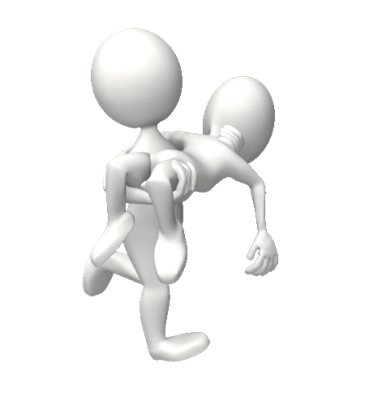 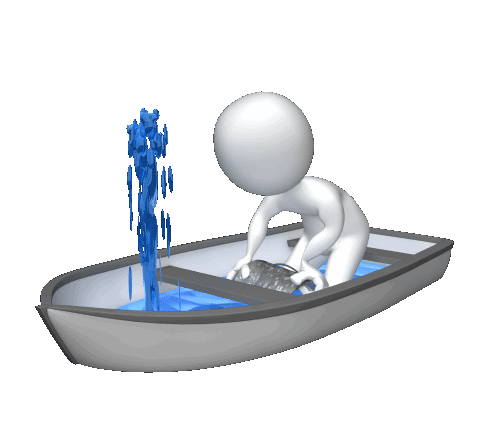 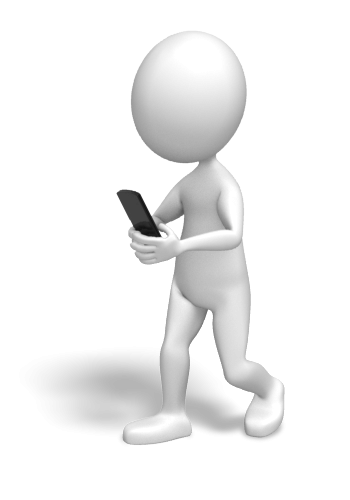                      Пояснительная записка Особое внимание уделяется проблеме суицидального поведения. Как известно суицид занимает третье место  в классификации причин смертности  у населения  (после онкологических  болезней и заболеваний сердца). В соответствии с прогнозом ВОЗ в 2020 году  приблизительно 1,5 миллионов людей  во всем мире погибнут, по причине самоубийства и в 10-20 раз большее их число совершит суицидальные попытки.По данным ВОЗ около 20% самоубийств  в мире приходится  на подростковый  и юношеский возраст, число суицидальных действий гораздо больше.В России, за последнее 6-7 лет, частота суицидов составила 19-20 случаев на 100 тысяч подростков. Это выводит нашу страну на одно из первых мест в списке стран, где подростком наиболее свойственно суицидальное поведение.Подростковый суицид сложнее, чем может показаться  на первый взгляд. Период подросткового возраста в психологии характеризуется как кризисный  период. Это момент перехода  из детства во взрослую жизнь. Подросток – это уже не ребенок, но и еще и не взрослый. У него появляется новообразование – «чувство взрослости», а новых смыслов, ценностей взрослой жизни, форм взаимодействий во взрослом мире еще нет. Ведущей деятельностью в этот период является общение со сверстниками. Быть принятым в своем окружении друзьями, и одноклассниками становится гораздо значимее и важнее, чем у взрослого человека.Сложный кризисный период подросткового возраста характеризуется не только внутренними конфликтами самого ребенка, но и проявление огромного количества конфликтов с окружающим миром. Миром  пока для него  непонятным, неясным, пугающим. Попытка войти, в новый взрослый мир связан с проблемами, который подросток не в силах решить самостоятельно, и не в силах объяснить это окружающим.Самоубийство подростка - чаще всего рассматривается как результат того, что крик о помощи не был услышан вовремя. Но, кроме того, - это поступок, при помощи которого юноша или девушка пытается привлечь к себе внимание.Подростки,  как правило, более чувствительно, более сердито и импульсивно реагирует на события, чем люди из других  возрастных групп. Внушаемость подростков и их стремление подражать другим, в том числе тем, кто  пытается покончить с собой, может создать почву для суицида.Суицидальное поведение у детей и подростков зачастую вызвано сложной мотивацией, включая депрессивное состояние, эмоциональные, поведенческие и социальные проблемы, злоупотребление психоактивными веществами.
	Среди других факторов суицидальности у подростков можно отметить крушение романтических отношений, неспособность справиться с трудностями учебной программы и иные жизненные стресс-факторы и проблемы, связанные со слабо развитыми умениями решать поставленную задачу, заниженная самооценка и попытка разобраться с собственной сексуальной идентификацией. 

Цель программы:Организация профилактической работы по предупреждению суицидальных действий среди подростков, развитие стрессоустойчивости, сохранение и укрепление психического здоровья подростков.Задачи программы: выявление детей «группы риска», обучение данной группы методам релаксации и саморегуляции.  Психолого-педагогическое сопровождение детей, склонных к саморазрушающему поведению. Проведение мероприятий с подростками, направленных на формирование позитивного образа «Я» и образа будущего, навыков эффективного преодоления трудностей, а также на снижение проявление тревожности у детей.Информационно-просветительская работа с педагогами, воспитателями.

Ожидаемый результат.Организованная таким образом работа позволит осуществлять социальную и психологическую защиту воспитанников, снизить количество подростков  с девиантным поведением и избежать суицидальных попыток.Сроки реализации программы 2018- 2021 годМероприятия по профилактике суицидального поведенияИсходя, из цели и задач программы работа проводится по следующим направлениям:1. Выявление и реабилитация воспитанников  «группы риска»  находящихся в социально опасном положении:• диагностика – тесты на определение личностной и реактивной тревожности, подверженности стрессу• проведение профилактических мероприятий, направленных на снижение суицидального риска•индивидуальная работа с подростками, склонными к суицидальному поведению (по результатам диагностики) 2. Пропаганда здорового образа жизни, сохранение и укрепление психического здоровья среди воспитанников:• организация досуга несовершеннолетних для формирования широкого круга интересов, увлечений, занятий, направленных на укрепление и сохранение психического и физического здоровья• организация и проведение мероприятий, акций по пропаганде ЗОЖ, вовлечение детей «группы риска» в массовые и социально-значимые мероприятия.3. Оптимизации учебной деятельности воспитанников, вовлечению подростков  в социально-значимые виды деятельности, организации детского самоуправления, формированию установок у подростков  на самореализацию в социально-одобряемых сферах жизнедеятельности (культуре, спорте, искусстве, и др.).Взаимоотношения с подростками  должны строиться на основе уважения, убеждения, спокойном, доброжелательном тоне общения.I. Диагностика психических состояний и свойств личности воспитанниковСтратегии поведения в конфликтной ситуации Томаса (адаптирован Н.В. Гришиной);Выявление суицидального риска у детей (А.А. Кучер, В.П. Костюкевич) Тест «Три квадрата»Шкала депрессии А. БекаШкала безнадежности А. БекаШкала самооценки (Ч.Д. Спилбергер, Ю.Л. Ханин (диагностика личностной и реактивной тревожности);II Диагностика межличностных отношений в коллективе. 	1. Социометрия (Е.С. Кузьмин, Я.Н. Коломинский, В.А. Ядова и др).; 	2. Методика диагностики межличностных отношений Т. Лири; III. 	Диагностика особенностей адаптации.	1. Методика диагностики социально-психологической адаптации (К. Роджерс, Р. Даймонд). 	2. Методика определения индивидуальных коппинг-стратегий Э. Хайма. 	3. Опросник «Решение трудных ситуаций» (РТС) Модифицированный вариант О. Ю. Михайловой КОРРЕКЦИОННАЯ РАБОТА1. Цель  коррекционно-реабилитационной  работы:   Развитие и совершенствование саморегуляции.  Поиск и активизация позитивных ресурсов.  Снятие мышечных зажимов – освоение методов релаксации. Коррекция эмоционально-личностной сферы: снижение тревожности, повышение уверенности в себе, коррекция самооценки и уровня притязаний.  Овладение способами взаимодействия с самим собой и с окружающим миром. От реагирование переживаний, связанных с психотравматической ситуацией.  Выбор жизненного пути, постановка жизненных целей.ИНДИВИДУАЛЬНАЯ РАБОТА2. Поиск ресурсов подростка – это те сильные стороны подростка, которые служат  основой его жизнестойкости и увеличивают вероятность преодолеть кризис. Внутренние ресурсы:   инстинкт самосохранения;  коммуникативный потенциал;  ценные для подростка аспекты его «Я»; позитивный опыт решения проблем. Внешние ресурсы:  Значимые другие. Чаще всего суициденты полагаются на других людей, чтобы чувствовать свою реальность, автономность, испытывать относительное спокойствие и достаточную ценность. Утрата или угроза потери поддерживающего другого может вызвать взрыв чувства одиночества, ярости и презрения к себе.  Значимая деятельность, которая является источником их стабильности, особенно творческая. Социальный опыт. Подбор технологического инструментария,  форм и средств психологической деятельности. Данное направление призвано повысить эффективность психологической работы, и строится с учетом индивидуальных особенностей учащегося, например подростка можно включить в индивидуальные и групповые формы работы, консультирование, психокоррекционные занятия, возможные методы и приемы работы: элементы арт-терапии, психодраматические техники, релаксация, музыкотерапия, сказкотерапия  и др. ГРУППОВАЯ РАБОТА КАК ОДНА ИЗ ФОРМ ПРОФИЛАКТИКИ СУИЦИДАЛЬНОГО ПОВЕДЕНИЯ ПОДРОСТКОВПсихологические тренинги с подростками, имеющими суицидальные наклонности, необходимо строить, исходя из следующих целей: Формирование положительного образа «Я». Стимуляция антисуицидальных факторовСоздание и укрепление эффективных стратегий совладания Формирование навыков социальной компетентности Формирование коммуникативных навыков.  Коррекция отношений к жизни. Таким образом, группы психологического тренинга дают реальную возможность подросткам обрести новые жизненные ресурсы, сделать шаг к новому видению людей и понять, что наша жизнь во многом зависит от того, как мы ее воспринимаем. ПРОСВЕТИТЕЛЬСКАЯ ФОРМА  РАБОТЫ ПЕДАГОГА-ПСИХОЛОГАРабота с подростками:Пропаганда здорового образа жизни.Сохранение и укрепление психического здоровья среди подростков. Психолого-педагогические групповые консультации. Работа с педагогами:Методические объединения для воспитателей с приглашением специалистов.Словарь терминовСуицид – самодеструктивное поведение человека, направленное на намеренное лишение себя жизни.Суицидальная попытка – это целенаправленное действия по лишению себя жизни, не закончившиеся смертью.Суицидальные замыслы – активная форма проявления суицидальности, т.е. тенденция к самоубийству, глубина которой нарастает параллельно степени разработки плана её реализации.Суицидальный риск – склонность человека к совершению действий, направленных на собственное уничтожение.Суицидент – человек, совершивший самоубийство или покушение на самоубийство.Социальная среда – человеческое, духовное, предметное окружение ребенка, которое оказывает влияние на его личностное развитие, выступая реальным пространством его формирования и самореализации.Толерантность – способность человека, принимать других людей такими, каковы они есть, сосуществовать и взаимодействовать с ними.Категория участников:Администрация детского домаПедагогический коллективПедагог-психологВоспитанникиПлан мероприятий по профилактике и  предупреждениюдетского суицида  среди  детей и подростковна 2018-2021 учебный год Многое из того, что нам, взрослым, кажется пустяком, для ребенка – глобальная проблема. Обязанность любого воспитателя, будь то педагог или родитель, - не допустить у ребёнка мысли о том, что выхода из сложившейся ситуации нет.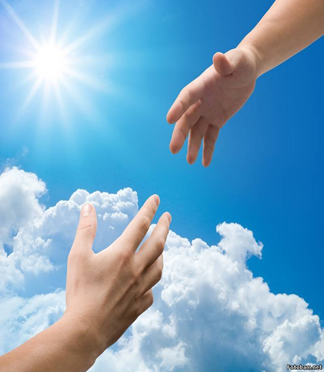                                ПРИТЧАОднажды осёл фермера провалился в колодец. Он страшно закричал, призывая на помощь. Прибежал фермер и всплеснул руками: «Как же его оттуда вытащить?»

Тогда хозяин ослика рассудил так: «Осёл мой – старый. Ему уже недолго осталось. Я всё равно собирался приобрести нового молодого осла. А колодец всё равно почти высохший. Я давно собирался его закопать и вырыть новый колодец в другом месте. Так почему бы не сделать это сейчас? Заодно и ослика закопаю, чтобы не было слышно запаха разложения».

Он пригласил всех своих соседей помочь ему закопать колодец. Все дружно взялись за лопаты и принялись забрасывать землю в колодец. Осёл сразу же понял, к чему идет дело, и начал издавать страшный визг. И вдруг, к всеобщему удивлению, он притих. После нескольких бросков земли фермер решил посмотреть, что там внизу.

Он был изумлен от того, что он увидел там. Каждый кусок земли, падавший на его спину, ослик стряхивал и приминал ногами. Очень скоро, к всеобщему изумлению, ослик показался наверху - и выпрыгнул из колодца!

Подведение итогов:

…В жизни вам будет встречаться много всякой грязи, и каждый раз жизнь будет посылать вам всё новую и новую порцию. Всякий раз, когда упадет ком земли, стряхни его и поднимайся наверх – только так ты сможешь выбраться из колодца.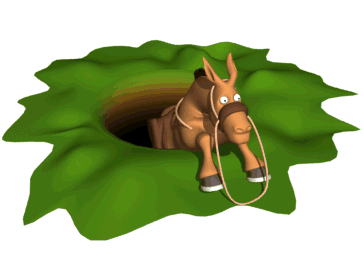 №П/п№П/пНаименования мероприятияДата Дата Дата Ответственный                  Работа с подростками                 Работа с подростками                 Работа с подростками                 Работа с подростками                 Работа с подростками                 Работа с подростками                 Работа с подростками1Провести диагностика на:- уровень конфликтности- уровень агрессии- уровень тревожности- уровень депрессивностиПровести диагностика на:- уровень конфликтности- уровень агрессии- уровень тревожности- уровень депрессивностиПровести диагностика на:- уровень конфликтности- уровень агрессии- уровень тревожности- уровень депрессивностиДо конца декабря  Педагог-психологПедагог-психолог2Мини-тренинги- учимся снимать усталость-как преодолевать тревогу-способы решения конфликтов-стресс в жизни человека. Способы борьбы со стрессом.-как сказать НЕТ!Мини-тренинги- учимся снимать усталость-как преодолевать тревогу-способы решения конфликтов-стресс в жизни человека. Способы борьбы со стрессом.-как сказать НЕТ!Мини-тренинги- учимся снимать усталость-как преодолевать тревогу-способы решения конфликтов-стресс в жизни человека. Способы борьбы со стрессом.-как сказать НЕТ!В течение учебного годаПедагог-психологПедагог-психолог3Психолого-педагогическая поддержка воспитанников при подготовке к экзаменам.Психолого-педагогическая поддержка воспитанников при подготовке к экзаменам.Психолого-педагогическая поддержка воспитанников при подготовке к экзаменам.В течение учебного годаВоспитатели Педагог – психологВоспитатели Педагог – психолог4Диагностика психологического климата в детском коллективе (группа  №1-5)Диагностика психологического климата в детском коллективе (группа  №1-5)Диагностика психологического климата в детском коллективе (группа  №1-5)Октябрь Педагог-психолог Педагог-психолог 5Методика определения степени риска совершения суицида (И.А. Погодин)Методика определения степени риска совершения суицида (И.А. Погодин)Методика определения степени риска совершения суицида (И.А. Погодин)По запросуПедагог-психолог Педагог-психолог 6Вовлечение  подростков в занятия по интересам в целях предупреждения суицидальных проявлений.Вовлечение  подростков в занятия по интересам в целях предупреждения суицидальных проявлений.Вовлечение  подростков в занятия по интересам в целях предупреждения суицидальных проявлений.В течение учебного года- Воспитатели; - Педагог-организатор;- педагог-библиотекарь;-инструктор по физической культуре;- Воспитатели; - Педагог-организатор;- педагог-библиотекарь;-инструктор по физической культуре;7Проведение индивидуальных профилактических мероприятий с воспитанниками «группы риска»Проведение индивидуальных профилактических мероприятий с воспитанниками «группы риска»Проведение индивидуальных профилактических мероприятий с воспитанниками «группы риска»В течение годаСоциальный педагог;Педагог-психолог;Социальный педагог;Педагог-психолог;8Проведение индивидуальных и групповых занятий по профилактике суицидального поведенияПроведение индивидуальных и групповых занятий по профилактике суицидального поведенияПроведение индивидуальных и групповых занятий по профилактике суицидального поведенияВ течение годаПедагог-психологПедагог-психолог9Я – уникальная и неповторимая личность Занятие «Как научиться жить без драки»Я – уникальная и неповторимая личность Занятие «Как научиться жить без драки»Я – уникальная и неповторимая личность Занятие «Как научиться жить без драки»Октябрь Педагог-психологПедагог-психолог10Тренинг «Быть уверенным – это здорово»Тренинг «Быть уверенным – это здорово»Тренинг «Быть уверенным – это здорово»Ноябрь Воспитатели группВоспитатели групп11Тренинг «Расскажи мне обо мне»Тренинг «Расскажи мне обо мне»Тренинг «Расскажи мне обо мне»Ноябрь Педагог-психологПедагог-психолог12Занятие: «Стресс в жизни человека. Способы борьбы со стрессом».Беседа. К международному дню защиты прав человека «Знакомство с декларацией о правах»Занятие: «Стресс в жизни человека. Способы борьбы со стрессом».Беседа. К международному дню защиты прав человека «Знакомство с декларацией о правах»Занятие: «Стресс в жизни человека. Способы борьбы со стрессом».Беседа. К международному дню защиты прав человека «Знакомство с декларацией о правах»Декабрь Педагог-психологСоциальный педагогПедагог-психологСоциальный педагог13Правовые классные часы:- что ты должен знать об УК РФ;- уголовная ответственность несовершеннолетних;- знаешь ли ты свои права и обязанности;- социально-педагогические проблемы подростков с девиантным поведением.Правовые классные часы:- что ты должен знать об УК РФ;- уголовная ответственность несовершеннолетних;- знаешь ли ты свои права и обязанности;- социально-педагогические проблемы подростков с девиантным поведением.Правовые классные часы:- что ты должен знать об УК РФ;- уголовная ответственность несовершеннолетних;- знаешь ли ты свои права и обязанности;- социально-педагогические проблемы подростков с девиантным поведением.В течение учебного годаСоциальный педагог;Воспитатели.Социальный педагог;Воспитатели.14Воспитательские часы в группах:*Быть Человеком…*Что такое культурный человек.*Как развивать и реализовывать свои способности.*Видео беседа «Кон веер смерти. Никотин…»*Грани моего Я.*Наша дружная семья.*Дружба – главное чудо.*В поисках хорошего настроения *Профилактика курения  *Учимся снимать усталость»*«Жизнь прекрасна!» *«Воплощение добра и зла в жизни людей»Воспитательские часы в группах:*Быть Человеком…*Что такое культурный человек.*Как развивать и реализовывать свои способности.*Видео беседа «Кон веер смерти. Никотин…»*Грани моего Я.*Наша дружная семья.*Дружба – главное чудо.*В поисках хорошего настроения *Профилактика курения  *Учимся снимать усталость»*«Жизнь прекрасна!» *«Воплощение добра и зла в жизни людей»Воспитательские часы в группах:*Быть Человеком…*Что такое культурный человек.*Как развивать и реализовывать свои способности.*Видео беседа «Кон веер смерти. Никотин…»*Грани моего Я.*Наша дружная семья.*Дружба – главное чудо.*В поисках хорошего настроения *Профилактика курения  *Учимся снимать усталость»*«Жизнь прекрасна!» *«Воплощение добра и зла в жизни людей»В течение годаПедагог-психолог;Воспитатели;Педагог-библиотекарьПедагог-психолог;Воспитатели;Педагог-библиотекарь15Коррекционные занятия по профилактике суицида:- «Я управляю стрессом»- «Профилактика конфликтности в подростковой среде»- Тренинг «На тропе доверия»Коррекционные занятия по профилактике суицида:- «Я управляю стрессом»- «Профилактика конфликтности в подростковой среде»- Тренинг «На тропе доверия»Коррекционные занятия по профилактике суицида:- «Я управляю стрессом»- «Профилактика конфликтности в подростковой среде»- Тренинг «На тропе доверия»Январь-майПедагог-психологПедагог-психолог16Конкурс стенгазет «Не навреди здоровью своему»Конкурс стенгазет «Не навреди здоровью своему»Конкурс стенгазет «Не навреди здоровью своему»Март Воспитатели Воспитатели 17Провести читательскую конференцию на тему «Жизнь надо прожить как?»Провести читательскую конференцию на тему «Жизнь надо прожить как?»Провести читательскую конференцию на тему «Жизнь надо прожить как?»Апрель Педагог-библиотекарьПедагог-библиотекарь       Работа с педагогами       Работа с педагогами       Работа с педагогами1Семинар: «Возрастные психолого-педагогические особенности подростков»Семинар: «Возрастные психолого-педагогические особенности подростков»Семинар: «Возрастные психолого-педагогические особенности подростков»Сентябрь Педагог-психологПедагог-психолог2Причины подросткового суицида. «Роль взрослых в оказание помощи подросткам в кризисных ситуациях»Причины подросткового суицида. «Роль взрослых в оказание помощи подросткам в кризисных ситуациях»Причины подросткового суицида. «Роль взрослых в оказание помощи подросткам в кризисных ситуациях»Ноябрь Педагог-психологПедагог-психолог3Совещание при директоре «Что такое суицид и как с ним бороться»Совещание при директоре «Что такое суицид и как с ним бороться»Совещание при директоре «Что такое суицид и как с ним бороться»Декабрь Педагог-психологПедагог-психологСеминар воспитателей «Профилактика конфликтных ситуаций и работа с ними»Семинар воспитателей «Профилактика конфликтных ситуаций и работа с ними»Семинар воспитателей «Профилактика конфликтных ситуаций и работа с ними»Февраль Педагог-психологПедагог-психолог